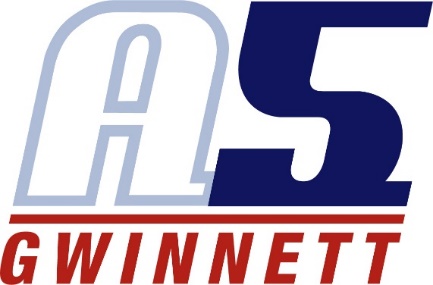 Jason DraperHead Coach Coaching Experience:Lanier High School Head Coach (2014-2018)GA5 17-2 Head Coach (2013-2015)2014 Runner-up Southern Dream, 17 Club2014 Runner-up First Lady’s Challenge, 17 Club2014 Runner-up Kudzu Klassic, 17-ClubGA5 17-1 Assistant Coach (2012-2013)Lanier High School Assistant Coach (2010-2014)
Education:
Troy University
     Masters of Education, Post-Secondary Education
Georgia College & State University
     Bachelors of Science, Health & Physical EducationCoaching Clinics:                                                                             Gold Medal Squared                                                                                  The Art of Coaching Volleyball                            
Other:                                                                                   Has taught Physical Education in Gwinnett County for 20 years.
Enjoying the game of volleyball and the learning process involved and
excited about being back at A5 Gwinnett.